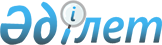 Ұлытау аудандық мәслихатының 2019 жылғы 30 желтоқсандағы XXXIX сессиясының "2020-2022 жылдарға арналған аудандық бюджет туралы" № 342 шешіміне өзгерістер енгізу туралы
					
			Мерзімі біткен
			
			
		
					Қарағанды облысы Ұлытау аудандық мәслихатының 2020 жылғы 28 сәуірдегі № 368 шешімі. Қарағанды облысының Әділет департаментінде 2020 жылғы 30 сәуірде № 5815 болып тіркелді. Мерзімі өткендіктен қолданыс тоқтатылды
      Қазақстан Республикасының 2008 жылғы 4 желтоқсандағы Бюджет Кодексіне, Қазақстан Республикасының 2001 жылғы 23 қаңтардағы "Қазақстан Республикасындағы жергілікті мемлекеттік басқару және өзін-өзі басқару туралы" Заңына сәйкес, аудандық мәслихат ШЕШІМ ЕТТІ:
      1. Ұлытау аудандық мәслихатының 2019 жылғы 30 желтоқсандағы ХXXIX сессиясының № 342 "2020-2022 жылдарға арналған аудандық бюджет туралы" шешіміне (нормативтік құқықтық актілерді мемлекеттік тіркеу Тізілімінде № 5674 болып тіркелген, 2020 жылғы 11 қаңтардағы "Ұлытау" № 2-3 (6233) газетінде, Қазақстан Республикасы нормативтік құқықтық актілерінің эталондық бақылау банкінде электрондық түрде 2020 жылдың 20 қаңтарында жарияланған), келесі өзгерістер енгізілсін:
      1 тармақ келесі редакцияда мазмұндалсын:
      "1. 2020-2022 жылдарға арналған аудандық бюджет тиісінше 1, 2 және 3–қосымшаларға сәйкес, оның ішінде 2020 жылға келесі көлемдерде бекітілсін:
      1) кірістер – 8 783 454 мың теңге, оның ішінде:
      салықтық түсімдер – 7 137 020 мың теңге;
      салықтық емес түсімдер – 7 156 мың теңге;
      негізгі капиталды сатудан түсетін түсімдер – 1 249 мың теңге;
      трансферттердің түсімдері – 1 638 029 мың теңге;
      2) шығындар – 10 837 049 мың теңге;
      3) таза бюджеттік кредиттеу – 53 124 мың теңге:
      бюджеттік кредиттер – 83 507 мың теңге;
      бюджеттік кредиттерді өтеу – 30 383 мың теңге;
      4) қаржы активтерімен операциялар бойынша сальдо – 0 мың теңге:
      қаржы активтерін сатып алу – 0 мың теңге;
      мемлекеттің қаржы активтерін сатудан түсетін түсімдер – 0 мың теңге;
      5) бюджет тапшылығы (профициті) – алу 2 106 719 мың теңге;
      6) бюджет тапшылығын қаржыландыру (профицитін пайдалану) – 2 106 719 мың теңге: 
      қарыздар түсімі – 2 050 052 мың теңге;
      қарыздарды өтеу – 30 384 мың теңге;
      бюджет қаражатының пайдаланылатын қалдықтары – 87 051 мың теңге.";
      6 тармақ келесі редакцияда мазмұндалсын:
      "6. Ұлытау ауданы әкімдігінің 2020 жылға арналған резерві 46 016 мың теңге сомасында бекітілсін.";
      9 тармақ келесі редакцияда мазмұндалсын:
      "9. 2020 жылға арналған кенттер, ауылдық округтер бюджеттеріне аудандық бюджеттен нысаналы трансферттер мен бюджеттік кредиттер 6 қосымшаға сәйкес бекітілсін.";
      көрсетілген шешімге 1, 4, 5, 6 қосымшалары осы шешімге 1, 2, 3, 4 қосымшаларға сәйкес жаңа редакцияда мазмұндалсын.
      2. Осы шешім 2020 жылдың 1 қаңтарынан бастап қолданысқа енгізіледі. 2020 жылға арналған аудандық бюджет 2020 жылға арналған аудандық бюджет құрамында нысаналы трансферттер мен бюджеттік кредиттер 2020 жылға арналған аудандық бюджеттің бюджеттік инвестициялық жобаларды іске асыруға бағытталған бағдарламаларының тізбесі 2020 жылға арналған кенттер, ауылдық округтер бюджеттеріне аудандық бюджеттен нысаналы трансферттер мен бюджеттік кредиттер
					© 2012. Қазақстан Республикасы Әділет министрлігінің «Қазақстан Республикасының Заңнама және құқықтық ақпарат институты» ШЖҚ РМК
				
      Сессия төрағасы, мәслихат хатшысы 

Т. Сейтжанов
Ұлытау аудандық
мәслихатының
2020 жылғы 28 сәуірі
№ 368
шешіміне 1 қосымшаҰлытау аудандық
мәслихатының XXXIX
сессиясының 2019 жылғы 30
желтоқсандағы №342
шешіміне 1 қосымша
Санаты 
Санаты 
Санаты 
Санаты 
Сома (мың теңге)
Сыныбы 
Сыныбы 
Сыныбы 
Сома (мың теңге)
Кіші сыныбы
Кіші сыныбы
Сома (мың теңге)
Атауы
Сома (мың теңге)
1
2
3
4
5
І. КІРІСТЕР
8783454
1
Салықтық түсімдер
7137020
01
Табыс салығы
185096
2
Жеке табыс салығы
185096
03
Әлеуметтiк салық 
190510
1
Әлеуметтiк салық 
190510
04
Меншiкке салынатын салықтар
6723006
1
Мүлiкке салынатын салықтар
6720858
3
Жер салығы
1085
4
Көлiк құралдарына салынатын салық
310
5
Бірыңғай жер салығы
753
05
Тауарларға, жұмыстарға және қызметтерге салынатын ішкі салықтар
36702
2
Акциздер
16
3
Табиғи және басқа да ресурстарды пайдаланғаны үшін түсетін түсімдер
35916
4
Кәсiпкерлiк және кәсiби қызметтi жүргiзгенi үшiн алынатын алымдар
770
08
Заңдық маңызы бар әрекеттерді жасағаны және (немесе) оған уәкілеттігі бар мемлекеттік органдар немесе лауазымды адамдар құжаттар бергені үшін алынатын міндетті төлемдер
1706
1
Мемлекеттік баж
1706
2
Салықтық емес түсімдер
7156
01
Мемлекеттік меншіктен түсетін кірістер
3830
5
Мемлекет меншігіндегі мүлікті жалға беруден түсетін кірістер
3800
7
Мемлекеттік бюджеттен берілген кредиттер бойынша сыйақылар
30
06
Басқа да салықтық емес түсiмдер
3326
1
Басқа да салықтық емес түсiмдер
3326
3
Негізгі капиталды сатудан түсетін түсімдер
1249
03
Жердi және материалдық емес активтердi сату
1249
1
Жерді сату
1249
4
Трансферттердің түсімдері
1638029
01
Төмен тұрған мемлекеттiк басқару органдарынан трансферттер
5057
3
Аудандық маңызы бар қалалардың, ауылдардың, кенттердің, аулдық округтардың бюджеттерінен трансферттер
5057
02
Мемлекеттік басқарудың жоғары тұрған органдарынан түсетін трансферттер
1632972
2
Облыстық бюджеттен түсетін трансферттер
1632972
Функционалдық топ
Функционалдық топ
Функционалдық топ
Функционалдық топ
Функционалдық топ
Сома (мың теңге)
Функционалдық кіші топ
Функционалдық кіші топ
Функционалдық кіші топ
Функционалдық кіші топ
Сома (мың теңге)
Бюджеттік бағдарламалардың әкімшісі 
Бюджеттік бағдарламалардың әкімшісі 
Бюджеттік бағдарламалардың әкімшісі 
Сома (мың теңге)
Бағдарлама
Бағдарлама
Сома (мың теңге)
Атауы
Сома (мың теңге)
1
2
3
4
5
6
II. ШЫҒЫНДАР
10837049
01
Жалпы сипаттағы мемлекеттік қызметтер
1379826
1
Мемлекеттік басқарудың жалпы функцияларын орындайтын өкілді, атқарушы және басқа органдар
277297
112
Аудан (облыстық маңызы бар қала) мәслихатының аппараты
27653
001
Аудан (облыстық маңызы бар қала) мәслихатының қызметін қамтамасыз ету жөніндегі қызметтер
25803
003
Мемлекеттік органның күрделі шығыстары
1850
122
Аудан (облыстық маңызы бар қала) әкімінің аппараты
249644
001
Аудан (облыстық маңызы бар қала) әкімінің қызметін қамтамасыз ету жөніндегі қызметтер
153018
003
Мемлекеттік органның күрделі шығыстары
10600
113
Төменгі тұрған бюджеттерге берілетін нысаналы ағымдағы трансферттер
86026
2
Қаржылық қызмет
96500
459
Ауданның (облыстық маңызы бар қаланың) экономика және қаржы бөлімі
96500
003
Салық салу мақсатында мүлікті бағалауды жүргізу
500
010
Жекешелендіру, коммуналдық меншікті басқару, жекешелендіруден кейінгі қызмет және осыған байланысты дауларды реттеу
500
028
Коммуналдық меншікке мүлікті сатып алу
95500
9
Жалпы сипаттағы өзге де мемлекеттік қызметтер
1006029
459
Ауданның (облыстық маңызы бар қаланың) экономика және қаржы бөлімі
104404
001
Ауданның (облыстық маңызы бар қаланың) экономикалық саясаттын қалыптастыру мен дамыту, мемлекеттік жоспарлау, бюджеттік атқару және коммуналдық меншігін басқару саласындағы мемлекеттік саясатты іске асыру жөніндегі қызметтер
104204
015
Мемлекеттік органның күрделі шығыстары
200
486
Ауданның (облыстық маңызы бар қаланың) жер қатынастары, сәулет және қала құрылысы бөлімі
31390
001
Жергілікті деңгейде жер қатынастары, сәулет және қала құрылысын реттеу саласындағы мемлекеттік саясатты іске асыру жөніндегі қызметтер
30380
003
Мемлекеттік органның күрделі шығыстары
1010
492
Ауданның (облыстық маңызы бар қаланың) тұрғын үй-коммуналдық шаруашылығы, жолаушылар көлігі, автомобиль жолдары және тұрғын үй инспекциясы бөлімі
851794
001
Жергілікті деңгейде тұрғын үй-коммуналдық шаруашылық, жолаушылар көлігі, автомобиль жолдары және тұрғын үй инспекциясы саласындағы мемлекеттік саясатты іске асыру жөніндегі қызметтер
51506
013
Мемлекеттік органның күрделі шығыстары
1999
113
Төменгі тұрған бюджеттерге берілетін нысаналы ағымдағы трансферттер
798289
494
Ауданның (облыстық маңызы бар қаланың) кәсіпкерлік және өнеркәсіп бөлімі
18441
001
Жергілікті деңгейде кәсіпкерлікті және өнеркәсіпті дамыту саласындағы мемлекеттік саясатты іске асыру жөніндегі қызметтер
17436
003
Мемлекеттік органның күрделі шығыстары
1005
02
Қорғаныс
30444
1
Әскери мұқтаждар
12875
122
Аудан (облыстық маңызы бар қала) әкімінің аппараты
12875
005
Жалпыға бірдей әскери міндетті атқару шеңберіндегі іс-шаралар
12875
2
Төтенше жағдайлар жөнiндегi жұмыстарды ұйымдастыру
17569
122
Аудан (облыстық маңызы бар қала) әкімінің аппараты
17569
006
Аудан (облыстық маңызы бар қала) ауқымындағы төтенше жағдайлардың алдын алу және оларды жою
17569
04
Білім беру
3067909
1
Мектепке дейiнгi тәрбие және оқыту
87215
464
Ауданның (облыстық маңызы бар қаланың) білім бөлімі
87215
009
Мектепке дейінгі тәрбие мен оқыту ұйымдарының қызметін қамтамасыз ету
87215
2
Бастауыш, негізгі орта және жалпы орта білім беру
2783982
464
Ауданның (облыстық маңызы бар қаланың) білім бөлімі
2753532
003
Жалпы білім беру
2651227
006
Балаларға қосымша білім беру 
102305
465
Ауданның (облыстық маңызы бар қаланың) дене шынықтыру және спорт бөлімі
30450
017
Балалар мен жасөспірімдерге спорт бойынша қосымша білім беру
30450
9
Бiлiм беру саласындағы өзге де қызметтер
196712
464
Ауданның (облыстық маңызы бар қаланың) білім бөлімі
196712
001
Жергілікті деңгейде білім беру саласындағы мемлекеттік саясатты іске асыру жөніндегі қызметтер
19917
005
Ауданның (облыстық маңызы бар қаланың) мемлекеттік білім беру мекемелер үшін оқулықтар мен оқу-әдiстемелiк кешендерді сатып алу және жеткізу
34000
015
Жетім баланы (жетім балаларды) және ата-аналарының қамқорынсыз қалған баланы (балаларды) күтіп-ұстауға қамқоршыларға (қорғаншыларға) ай сайынға ақшалай қаражат төлемі
4077
067
Ведомстволық бағыныстағы мемлекеттік мекемелер мен ұйымдардың күрделі шығыстары
101418
113
Төменгі тұрған бюджеттерге берілетін нысаналы ағымдағы трансферттер
37300
06
Әлеуметтiк көмек және әлеуметтiк қамсыздандыру
752685
1
Әлеуметтік қамсыздандыру
81154
451
Ауданның (облыстық маңызы бар қаланың) жұмыспен қамту және әлеуметтік бағдарламалар бөлімі
72275
005
Мемлекеттiк атаулы әлеуметтiк көмек
72275
464
Ауданның (облыстық маңызы бар қаланың) білім бөлімі
8879
030
Патронат тәрбиешілерге берілген баланы (балаларды) асырап бағу 
8879
2
Әлеуметтік көмек
211820
451
Ауданның (облыстық маңызы бар қаланың) жұмыспен қамту және әлеуметтік бағдарламалар бөлімі
211820
002
Жұмыспен қамту бағдарламасы
73028
004
Ауылдық жерлерде тұратын денсаулық сақтау, білім беру, әлеуметтік қамтамасыз ету, мәдениет, спорт және ветеринар мамандарына отын сатып алуға Қазақстан Республикасының заңнамасына сәйкес әлеуметтік көмек көрсету
16200
006
Тұрғын үйге көмек көрсету
1300
007
Жергiлiктi өкiлеттi органдардың шешiмi бойынша мұқтаж азаматтардың жекелеген топтарына әлеуметтiк көмек
26553
010
Үйден тәрбиеленіп оқытылатын мүгедек балаларды материалдық қамтамасыз ету
254
014
Мұқтаж азаматтарға үйде әлеуметтік көмек көрсету
54092
017
Оңалтудың жеке бағдарламасына сәйкес мұқтаж мүгедектердi мiндеттi гигиеналық құралдармен қамтамасыз ету, қозғалуға қиындығы бар бірінші топтағы мүгедектерге жеке көмекшінің және есту бойынша мүгедектерге қолмен көрсететiн тіл маманының қызметтерін ұсыну 
14100
023
Жұмыспен қамту орталықтарының қызметін қамтамасыз ету
26293
9
Әлеуметтiк көмек және әлеуметтiк қамтамасыз ету салаларындағы өзге де қызметтер
459711
451
Ауданның (облыстық маңызы бар қаланың) жұмыспен қамту және әлеуметтiк бағдарламалар бөлiмi
61560
001
Жергілікті деңгейде халық үшін әлеуметтік бағдарламаларды жұмыспен қамтуды қамтамасыз етуді іске асыру саласындағы мемлекеттік саясатты іске асыру жөніндегі қызметтер
54319
011
Жәрдемақыларды және басқа да әлеуметтік төлемдерді есептеу, төлеу мен жеткізу бойынша қызметтерге ақы төлеу
575
021
Мемлекеттік органның күрделі шығыстары
960
050
Қазақстан Республикасында мүгедектердің құқықтарын қамтамасыз етуге және өмір сүру сапасын жақсарту
5706
492
Ауданның (облыстық маңызы бар қаланың) тұрғын үй-коммуналдық шаруашылығы, жолаушылар көлігі, автомобиль жолдары және тұрғын үй инспекциясы бөлімі
398151
088
Жұмыспен қамту жол картасы шеңберінде шараларды қаржыландыру үшін аудандық маңызы бар қаланың, ауылдың, кенттің, ауылдық округтің бюджеттеріне кредит беру
398151
07
Тұрғын үй-коммуналдық шаруашылық
1773518
1
Тұрғын үй шаруашылығы
1230196
467
Ауданның (облыстық маңызы бар қаланың) құрылыс бөлімі
1202696
004
Инженерлік-коммуникациялық инфрақұрылымды жобалау, дамыту және (немесе) жайластыру
247696
098
Коммуналдық тұрғын үй қорының тұрғын үйлерін сатып алу
955000
492
Ауданның (облыстық маңызы бар қаланың) тұрғын үй-коммуналдық шаруашылығы, жолаушылар көлігі, автомобиль жолдары және тұрғын үй инспекциясы бөлімі
27500
004
Азаматтардың жекелеген санаттарын тұрғын үймен қамтамасыз ету
2000
098
Коммуналдық тұрғын үй қорының тұрғын үйлерін сатып алу
25500
2
Коммуналдық шаруашылық
543322
467
Ауданның (облыстық маңызы бар қаланың) құрылыс бөлімі
540942
006
Сумен жабдықтау және су бұру жүйесін дамыту
540942
492
Ауданның (облыстық маңызы бар қаланың) тұрғын үй-коммуналдық шаруашылығы, жолаушылар көлігі, автомобиль жолдары және тұрғын үй инспекциясы бөлімі
2380
029
Сумен жабдықтау және су бұру жүйелерін дамыту
2380
08
Мәдениет, спорт, туризм және ақпараттық кеңістік
2065416
1
Мәдениет саласындағы қызмет
772661
455
Ауданның (облыстық маңызы бар қаланың) мәдениет және тілдерді дамыту бөлімі
635361
003
Мәдени-демалыс жұмысын қолдау
635361
467
Ауданның (облыстық маңызы бар қаланың) құрылыс бөлімі
137300
011
Мәдениет объектілерін дамыту
137300
2
Спорт
784442
465
Ауданның (облыстық маңызы бар қаланың) дене шынықтыру және спорт бөлімі
54461
001
Жергілікті деңгейде дене шынықтыру және спорт саласындағы мемлекеттік саясатты іске асыру жөніндегі қызметтер
41640
004
Мемлекеттік органның күрделі шығыстары
4208
006
Аудандық (облыстық маңызы бар қалалық) деңгейде спорттық жарыстар өткізу
6613
007
Әртүрлі спорт түрлері бойынша аудан (облыстық маңызы бар қала) құрама командаларының мүшелерін дайындау және олардың облыстық спорт жарыстарына қатысуы
2000
467
Ауданның (облыстық маңызы бар қаланың) құрылыс бөлімі
729981
008
Cпорт объектілерін дамыту
729981
3
Ақпараттық кеңістік
122375
455
Ауданның (облыстық маңызы бар қаланың) мәдениет және тілдерді дамыту бөлімі
89954
006
Аудандық (қалалық) кітапханалардың жұмыс істеуі
88954
007
Мемлекеттiк тiлдi және Қазақстан халқының басқа да тiлдерін дамыту
1000
456
Ауданның (облыстық маңызы бар қаланың) ішкі саясат бөлімі
32421
002
Мемлекеттік ақпараттық саясат жүргізу жөніндегі қызметтер
32421
9
Мәдениет, спорт, туризм және ақпараттық кеңістікті ұйымдастыру жөніндегі өзге де қызметтер
385938
455
Ауданның (облыстық маңызы бар қаланың) мәдениет және тілдерді дамыту бөлімі
277672
001
Жергілікті деңгейде тілдерді және мәдениетті дамыту саласындағы мемлекеттік саясатты іске асыру жөніндегі қызметтер
21240
010
Мемлекеттік органның күрделі шығыстары
122
032
Ведомстволық бағыныстағы мемлекеттік мекемелер мен ұйымдардың күрделі шығыстары
94870
113
Төменгі тұрған бюджеттерге берілетін нысаналы ағымдағы трансферттер
161440
456
Ауданның (облыстық маңызы бар қаланың) ішкі саясат бөлімі
108266
001
Жергілікті деңгейде ақпарат, мемлекеттілікті нығайту және азаматтардың әлеуметтік сенімділігін қалыптастыру саласында мемлекеттік саясатты іске асыру жөніндегі қызметтер
55758
003
Жастар саясаты саласында іс-шараларды іске асыру
49848
006
Мемлекеттік органның күрделі шығыстары
2660
10
Ауыл, су, орман, балық шаруашылығы, ерекше қорғалатын табиғи аумақтар, қоршаған ортаны және жануарлар дүниесін қорғау, жер қатынастары
166845
1
Ауыл шаруашылығы
110864
462
Ауданның (облыстық маңызы бар қаланың) ауыл шаруашылығы бөлімі
50012
001
Жергілікті деңгейде ауыл шаруашылығы саласындағы мемлекеттік саясатты іске асыру жөніндегі қызметтер
49047
006
Мемлекеттік органның күрделі шығыстары
965
467
Ауданның (облыстық маңызы бар қаланың) құрылыс бөлімі
4481
010
Ауыл шаруашылығы объектілерін дамыту
4481
473
Ауданның (облыстық маңызы бар қаланың) ветеринария бөлімі
56371
001
Жергілікті деңгейде ветеринария саласындағы мемлекеттік саясатты іске асыру жөніндегі қызметтер
7350
007
Қаңғыбас иттер мен мысықтарды аулауды және жоюды ұйымдастыру
500
010
Ауыл шаруашылығы жануарларын сәйкестендіру жөнiндегi iс-шараларды өткізу
2000
011
Эпизоотияға қарсы іс-шаралар жүргізу
40000
047
Жануарлардың саулығы мен адамның денсаулығына қауіп төндіретін, алып қоймай залалсыздандырылған (зарарсыздандырылған) және қайта өңделген жануарлардың, жануарлардан алынатын өнімдер мен шикізаттың құнын иелеріне өтеу
6521
6
Жер қатынастары
28302
486
Ауданның (облыстық маңызы бар қаланың) жер қатынастары, сәулет және қала құрылысы бөлімі
28302
007
Жердi аймақтарға бөлу жөнiндегi жұмыстарды ұйымдастыру
11000
008
Аудандар, облыстық маңызы бар, аудандық маңызы бар қалалардың, ауылдық округтердiң, кенттердің, ауылдардың шекарасын белгiлеу кезiнде жүргiзiлетiн жерге орналастыру
17302
9
Ауыл, су, орман, балық шаруашылығы, қоршаған ортаны қорғау және жер қатынастары саласындағы басқа да қызметтер
27679
459
Ауданның (облыстық маңызы бар қаланың) экономика және қаржы бөлімі
27679
099
Мамандарға әлеуметтік қолдау көрсету жөніндегі шараларды іске асыру
27679
11
Өнеркәсіп, сәулет, қала құрылысы және құрылыс қызметі 
44043
2
 Сәулет, қала құрылысы және құрылыс қызметі 
44043
467
Ауданның (облыстық маңызы бар қаланың) құрылыс бөлімі
34443
001
Жергілікті деңгейде құрылыс саласындағы мемлекеттік саясатты іске асыру жөніндегі қызметтер
34443
486
Ауданның (облыстық маңызы бар қаланың) жер қатынастары, сәулет және қала құрылысы бөлімі
9600
004
Аудан аумағының қала құрылысын дамыту және елді мекендердің бас жоспарларының схемаларын әзірлеу
9600
12
Көлік және коммуникация
1500
1
Автомобиль көлігі
1500
492
Ауданның (облыстық маңызы бар қаланың) тұрғын үй-коммуналдық шаруашылығы, жолаушылар көлігі, автомобиль жолдары және тұрғын үй инспекциясы бөлімі
1500
045
Аудандық маңызы бар автомобиль жолдарын және елді-мекендердің көшелерін күрделі және орташа жөндеу
1500
13
Басқалар
645080
9
Басқалар
645080
459
Ауданның (облыстық маңызы бар қаланың) экономика және қаржы бөлімі
46016
012
Ауданның (облыстың маңызы бар қаланың) жергілікті атқарушы органының резерві
46016
464
Ауданның (облыстық маңызы бар қаланың) білім бөлімі
170000
077
"Ауыл-Ел бесігі" жобасы шеңберінде ауылдық елді мекендердегі әлеуметтік және инженерлік инфрақұрылым бойынша іс-шараларды іске асыру
170000
492
Ауданның (облыстық маңызы бар қаланың) тұрғын үй-коммуналдық шаруашылығы, жолаушылар көлігі, автомобиль жолдары және тұрғын үй инспекциясы бөлімі
429064
040
Өңірлерді дамытудың 2025 жылға дейінгі мемлекеттік бағдарламасы шеңберінде өңірлерді экономикалық дамытуға жәрдемдесу бойынша шараларды іске асыру
429064
14
Борышқа қызмет көрсету
38
1
Борышқа қызмет көрсету
38
459
Ауданның (облыстық маңызы бар қаланың) экономика және қаржы бөлімі
38
021
Жергілікті атқарушы органдардың облыстық бюджеттен қарыздар бойынша сыйақылар мен өзге де төлемдерді төлеу бойынша борышына қызмет көрсету
38
15
Трансферттер
909745
1
Трансферттер
909745
459
Ауданның (облыстық маңызы бар қаланың) экономика және қаржы бөлімі
909745
006
Пайдаланылмаған (толық пайдаланылмаған) нысаналы трансферттерді қайтару
20374
038
Субвенциялар
881328
054
Қазақстан Республикасының Ұлттық қорынан берілетін нысаналы трансферт есебінен республикалық бюджеттен бөлінген пайдаланылмаған (түгел пайдаланылмаған) нысаналы трансферттердің сомасын қайтару
8043
III. Таза бюджеттік кредиттеу 
53124
Бюджеттік кредиттер
83507
10
Ауыл, су, орман, балық шаруашылығы, ерекше қорғалатын табиғи аумақтар, қоршаған ортаны және жануарлар дүниесін қорғау, жер қатынастары
83507
9
Ауыл, су, орман, балық шаруашылығы, қоршаған ортаны қорғау және жер қатынастары саласындағы басқа да қызметтер
83507
459
Ауданның (облыстық маңызы бар қаланың) экономика және қаржы бөлімі
83507
018
Мамандарды әлеуметтік қолдау шараларын іске асыру үшін бюджеттік кредиттер
83507
Санаты
Санаты
Санаты
Санаты
Сыныбы
Сыныбы
Сыныбы
Кіші сыныбы
Кіші сыныбы
Атауы
1
2
3
4
5
Бюджеттік кредиттерді өтеу
30383
5
Бюджеттік кредиттерді өтеу
30383
01
Бюджеттік кредиттерді өтеу
30383
1
Мемлекеттік бюджеттен берілген бюджеттік кредиттерді өтеу
30383
Функционалдық топ
Функционалдық топ
Функционалдық топ
Функционалдық топ
Функционалдық топ
Функционалдық кіші топ
Функционалдық кіші топ
Функционалдық кіші топ
Функционалдық кіші топ
Бюджеттік бағдарламалардың әкімшісі 
Бюджеттік бағдарламалардың әкімшісі 
Бюджеттік бағдарламалардың әкімшісі 
Бағдарлама
Бағдарлама
Атауы
1
2
3
4
5
IV. Қаржы активтерімен операциялар бойынша сальдо
0
Функционалдық топ 
Функционалдық топ 
Функционалдық топ 
Функционалдық топ 
Функционалдық топ 
Функционалдық кіші топ
Функционалдық кіші топ
Функционалдық кіші топ
Функционалдық кіші топ
Бюджеттік бағдарламалардың әкімшісі 
Бюджеттік бағдарламалардың әкімшісі 
Бюджеттік бағдарламалардың әкімшісі 
Бағдарлама
Бағдарлама
Атауы
1
2
3
4
5
Қаржылық активтерін сатып алу
0
13
Басқалар
0
9
Басқалар
0
459
Ауданның (облыстық маңызы бар қаланың) экономика және қаржы бөлімі
0
014
Заңды тұлғалардың жарғылық капиталын қалыптастыру немесе ұлғайту
0
Санаты
Санаты
Санаты
Санаты
Сыныбы
Сыныбы
Сыныбы
Кіші сыныбы
Кіші сыныбы
Атауы
1
2
3
4
Мемлекеттің қаржы активтерін сатудан түсетін түсімдер
0
Атауы
1
 V. Бюджет тапшылығы (профициті) 
-2106719
 VI. Бюджет тапшылығын қаржыландыру (профицитін пайдалану) 
2106719
Санаты
Санаты
Санаты
Санаты
Сыныбы
Сыныбы
Сыныбы
Кіші сыныбы
Кіші сыныбы
Атауы
1
2
3
4
Қарыздар түсімдері
2050052
7
Қарыздар түсімдері
2050052
01
Мемлекеттік ішкі қарыздар
2050052
2
Қарыз алу келісім-шарттары
2050052
Функционалдық топ
Функционалдық топ
Функционалдық топ
Функционалдық топ
Функционалдық кіші топ
Функционалдық кіші топ
Функционалдық кіші топ
Бюджеттік бағдарламалардың әкімшісі 
Бюджеттік бағдарламалардың әкімшісі 
Бағдарлама
Атауы
1
2
3
4
5
Қарыздарды өтеу
30384
16
Қарыздарды өтеу
30384
1
Қарыздарды өтеу
30384
459
Ауданның (облыстық маңызы бар қаланың) экономика және қаржы бөлімі
30384
005
Жергілікті атқарушы органның жоғары тұрған бюджет алдындағы борышын өтеу
30383
022
Жергілікті бюджеттен бөлінген пайдаланылмаған бюджеттік кредиттерді қайтару
1
Санаты
Санаты
Санаты
Санаты
Сыныбы
Сыныбы
Сыныбы
Кіші сыныбы
Кіші сыныбы
Атауы
1
2
3
4
Бюджет қаражатының пайдаланылатын қалдықтары
87051Ұлытау аудандық
мәслихатының
2020 жылғы 28 сәуірі
№ 368
шешіміне 2 қосымшаҰлытау аудандық
мәслихатының XXXIX
сессиясының 2019 жылғы 30
желтоқсандағы №342 шешіміне
4 қосымша
Атауы
Сомасы, мың теңге
1
2
Барлығы
3294989
Ағымдағы нысаналы трансферттер
1044937
Нысаналы даму трансферттері
200000
Бюджеттік кредиттер
2050052
оның ішінде:
Ағымдағы нысаналы трансферттер
1044937
Мемлекеттік мектепке дейінгі білім беру ұйымдарының педагогтеріне біліктілік санаты үшін қосымша ақы төлеуге
5321
Мемлекеттік орта білім беру ұйымдарының педагогтеріне біліктілік санаты үшін қосымша ақы төлеуге 
110055
Мемлекеттік мектепке дейінгі білім беру ұйымдары педагогтерінің еңбегіне ақы төлеуді ұлғайтуға 
229066
Мемлекеттік орта білім беру ұйымдары педагогтерінің еңбегіне ақы төлеуді ұлғайтуға 
164779
Нәтижелі жұмыспен қамтуды және жаппай кәсіпкерлікті дамытудың 2017 – 2021 жылдарға арналған "Еңбек" мемлекеттік бағдарламасы шеңберінде еңбек нарығын дамытуға бағытталған, ағымдағы іс-шараларды іске асыруға
34377
Қазақстан Республикасында мүгедектердің құқықтарын қамтамасыз етуге және өмір сүру сапасын жақсартуға
2884
Мемлекеттік атаулы әлеуметтік көмекті төлеуге
46160
Мемлекеттік мәдениет ұйымдарының және архив мекемелерінің басқарушы және негізгі персоналына мәдениет ұйымдарындағы және архив мекемелеріндегі ерекше еңбек жағдайлары үшін лауазымдық айлықақысына қосымша ақылар белгілеуге
49037
Мемлекеттік халықты әлеуметтік қорғау ұйымдарында арнаулы әлеуметтік қызмет көрсететін жұмыскерлердің жалақысына қосымша ақылар белгілеуге
7296
"Ауыл-Ел бесігі" жобасы шеңберінде ауылдық елді мекендердегі әлеуметтік және инженерлік инфрақұрылым бойынша іс-шараларды іске асыруға
375790
Жануарлардың саулығы мен адамның денсаулығына қауіп төндіретін, алып қоймай залалсыздандырылған (зарарсыздандырылған) және қайта өңделген жануарлардың, жануарлардан алынатын өнімдер мен шикізаттың құнын иелеріне өтеу
6521
Нәтижелі жұмыспен қамтуды және жаппай кәсіпкерлікті дамытудың 2017 – 2021 жылдарға арналған "Еңбек" мемлекеттік бағдарламасы шеңберінде кадрлардың біліктілігін арттыру, даярлау және қайта даярлауға
13651
Нысаналы даму трансферттері
200000
Сапар орталығының және этноауылдың инженерлік-байланыс инфрақұрылымын салуға
200000
Бюджеттік кредиттер
2050052
Мамандарды әлеуметтік қолдау шараларын іске асыру үшін жергілікті атқарушы органдарға берілетін бюджеттік кредиттер 
83507
Жұмыспен қамту жол картасы шеңберінде шараларды іске асыруға
1966545Ұлытау аудандық
мәслихатының
2020 жылғы 28 сәуірі
№ 368
шешіміне 3 қосымшаҰлытау аудандық
мәслихатының XXXIX
сессиясының 2019 жылғы 30
желтоқсандағы №342 шешіміне
5 қосымша
Функционалдық топ
Функционалдық топ
Функционалдық топ
Функционалдық топ
Функционалдық топ
Сома (мың теңге)
Функционалдық кіші топ
Функционалдық кіші топ
Функционалдық кіші топ
Функционалдық кіші топ
Сома (мың теңге)
Бюджеттік бағдарламалардың әкімшісі
Бюджеттік бағдарламалардың әкімшісі
Бюджеттік бағдарламалардың әкімшісі
Сома (мың теңге)
Бағдарлама
Бағдарлама
Сома (мың теңге)
Атауы
Сома (мың теңге)
1
2
3
4
5
6
Барлығы:
1662780
07
Тұрғын үй - коммуналдық шаруашылық
791018
1
Тұрғын үй шаруашылығы
247696
467
Ауданның (облыстық маңызы бар қаланың) құрылыс бөлімі
247696
004
Инженерлік-коммуникациялық инфрақұрылымды жобалау, дамыту және (немесе) жайластыру
247696
2
Коммуналдық шаруашылық
543322
467
Ауданның (облыстық маңызы бар қаланың) құрылыс бөлімі
540942
006
Сумен жабдықтау және су бұру жүйесін дамыту
540942
492
Ауданның (облыстық маңызы бар қаланың) тұрғын үй-коммуналдық шаруашылығы, жолаушылар көлігі, автомобиль жолдары және тұрғын үй инспекциясы бөлімі
2380
029
Сумен жабдықтау және су бұру жүйелерін дамыту
2380
08
Мәдениет, спорт, туризм және ақпараттық кеңістік
867281
1
Мәдениет саласындағы қызмет
137300
467
Ауданның (облыстық маңызы бар қаланың) құрылыс бөлімі
137300
011
Мәдениет объектілерін дамыту
137300
2
Спорт
729981
467
Ауданның (облыстық маңызы бар қаланың) құрылыс бөлімі
729981
008
Cпорт объектілерін дамыту
729981
10
Ауыл, су, орман, балық шаруашылығы, ерекше қорғалатын табиғи аумақтар, қоршаған ортаны және жануарлар дүниесін қорғау, жер қатынастары
4481
1
Ауыл шаруашылығы
4481
467
Ауданның (облыстық маңызы бар қаланың) құрылыс бөлімі
4481
010
Ауыл шаруашылығы объектілерін дамыту
4481Ұлытау аудандық
мәслихатының
2020 жылғы 28 сәуірі
№ 368
шешіміне 4 қосымшаҰлытау аудандық
мәслихатының XXXIX
сессиясының 2019 жылғы 30
желтоқсандағы №342 шешіміне
6 қосымша
Атауы
Сомасы, мың теңге
1
2
Барлығы
1481206
Ағымдағы нысаналы трансферттер
1083055
Бюджеттік кредиттер
398151
оның ішінде:
Ағымдағы нысаналы трансферттер
1083055
Жезді кенті бюджетінің құрамында
406367
Елді мекенді абаттандыруға
21000
"Ауыл-Ел бесігі" жобасы шеңберінде ауылдық елді мекендердегі әлеуметтік және инженерлік инфрақұрылым бойынша іс-шараларды іске асыруға
278776
Мемлекеттік мектепке дейінгі білім беру ұйымдары педагогтерінің еңбегіне ақы төлеуді ұлғайтуға
7129
"Айгөлек" балабақшасына модульді қазандық орнатуға
7500
Жезді кенті мәдени-сауықтыру орталығын ұстап тұруға
69470
Мемлекеттік мәдениет ұйымдарының және архив мекемелерінің басқарушы және негізгі персоналына мәдениет ұйымдарындағы және архив мекемелеріндегі ерекше еңбек жағдайлары үшін лауазымдық айлықақысына қосымша ақылар белгілеуге
5062
Автомобиль жолдарының жұмыс істеуін қамтамасыз ету
2780
Елді мекендерді сумен жабдықтауды ұйымдастыру
3520
Елді мекендердің санитариясын қамтамасыз ету
3120
Мемлекеттік қызметшілерге факторлық-балдық шәкіл негізінде еңбекақы төлеу
8010
Ұлытау ауылдық округі бюджетінің құрамында
430771
Елді мекенді абаттандыруға
112385
Автомобиль жолдарының жұмыс істеуін қамтамасыз етуге
296852
Мемлекеттік мектепке дейінгі білім беру ұйымдары педагогтерінің еңбегіне ақы төлеуді ұлғайтуға
5173
Елді мекендердің санитариясын қамтамасыз ету
3120
Елді мекендерді сумен жабдықтауды ұйымдастыру
3051
Мемлекеттік қызметшілерге факторлық-балдық шәкіл негізінде еңбекақы төлеу
8190
Әкім аппаратының ағымдағы шығындарына
2000
Ақтас кенті бюджетінің құрамында
16944
Мемлекеттік қызметшілерге факторлық-балдық шәкіл негізінде еңбекақы төлеу
4844
Әкім аппаратының ағымдағы шығындарына
2000
Елді мекендердегі көшелерді жарықтандыруға
3100
Автомобиль жолдарының жұмыс істеуін қамтамасыз етуге
7000
Қарсақпай кенті бюджетінің құрамында
20229
Мемлекеттік мектепке дейінгі білім беру ұйымдары педагогтерінің еңбегіне ақы төлеуді ұлғайтуға
3919
"Балдәурен" балабақшасына модульді қазандық орнатуға
12000
Мемлекеттік қызметшілерге факторлық-балдық шәкіл негізінде еңбекақы төлеу
4310
Қаракеңгір ауылдық округі бюджетінің құрамында
17714
Автомобиль жолдарының жұмыс істеуін қамтамасыз етуге
8781
Елді мекендерді сумен жабдықтауды ұйымдастыру
1460
Мемлекеттік қызметшілерге факторлық-балдық шәкіл негізінде еңбекақы төлеу
5720
Әкім аппаратының ағымдағы шығындарына
1753
Аманкелді ауылдық округі бюджетінің құрамында
6650
Елді мекендерді сумен жабдықтауды ұйымдастыру
3176
Мемлекеттік қызметшілерге факторлық-балдық шәкіл негізінде еңбекақы төлеу
3474
Шеңбер ауылдық округі бюджетінің құрамында
42104
Автомобиль жолдарының жұмыс істеуін қамтамасыз етуге
30000
Әкім аппаратының ағымдағы шығындарына
2663
Елді мекендерді сумен жабдықтауды ұйымдастыру
1718
Мемлекеттік қызметшілерге факторлық-балдық шәкіл негізінде еңбекақы төлеу
4223
Елді мекенді абаттандыруға
3500
Егінді ауылдық округі бюджетінің құрамында
6572
Елді мекендерді сумен жабдықтауды ұйымдастыру
1302
Мемлекеттік қызметшілерге факторлық-балдық шәкіл негізінде еңбекақы төлеу
5108
Әкім аппаратының ағымдағы шығындарына
162
Алғабас ауылдық округі бюджетінің құрамында
8132
Автомобиль жолдарының жұмыс істеуін қамтамасыз етуге
3992
Елді мекендерді сумен жабдықтауды ұйымдастыру
1364
Мемлекеттік қызметшілерге факторлық-балдық шәкіл негізінде еңбекақы төлеу
2776
Мибұлақ ауылдық округі бюджетінің құрамында
11211
Автомобиль жолдарының жұмыс істеуін қамтамасыз етуге
6000
Мемлекеттік қызметшілерге факторлық-балдық шәкіл негізінде еңбекақы төлеу
5211
Сарысу ауылдық округі бюджетінің құрамында
5905
Мемлекеттік қызметшілерге факторлық-балдық шәкіл негізінде еңбекақы төлеу
5330
Әкім аппаратының ағымдағы шығындарына
575
Жанкелді ауылдық округі бюджетінің құрамында
15399
Мемлекеттік мектепке дейінгі білім беру ұйымдары педагогтерінің еңбегіне ақы төлеуді ұлғайтуға
1579
Мемлекеттік қызметшілерге факторлық-балдық шәкіл негізінде еңбекақы төлеу
4120
Елді мекенді абаттандыруға
9000
Елді мекендерді сумен жабдықтауды ұйымдастыру
700
Терісаққан ауылдық округі бюджетінің құрамында
83464
Автомобиль жолдарының жұмыс істеуін қамтамасыз етуге
67000
Мемлекеттік қызметшілерге факторлық-балдық шәкіл негізінде еңбекақы төлеу
3950
Әкім аппаратының ағымдағы шығындарына
14
Елді мекенді абаттандыруға
12500
Борсеңгір ауылдық округі бюджетінің құрамында
6493
Мемлекеттік қызметшілерге факторлық-балдық шәкіл негізінде еңбекақы төлеу
6243
Әкім аппаратының ағымдағы шығындарына
250
Қоскөл ауылдық округі бюджетінің құрамында
5100
Мемлекеттік қызметшілерге факторлық-балдық шәкіл негізінде еңбекақы төлеу
4680
Әкім аппаратының ағымдағы шығындарына
420
Бюджеттік кредиттер
398151
Жезді кенті бюджетінің құрамында
53000
Жұмыспен қамту жол картасы шеңберінде шараларды іске асыруға
53000
Ұлытау ауылдық округі бюджетінің құрамында
345151
Жұмыспен қамту жол картасы шеңберінде шараларды іске асыруға
345151